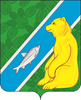 										ПРОЕКТ	О внесении изменения в постановление администрации городского поселения Андра от 10.03.2016 № 101 «О Порядке рассмотрения обращений граждан, поступающих в администрацию городского поселения Андра»        В целях приведения в соответствие нормативных правовых актов администрации городского поселения Андра с Федеральным законом от 27.12.2018 № 528-ФЗ «О внесении изменений в отдельные законодательные акты Российской Федерации и признании утратившим силу пункта 2 части 2 статьи 22 Федерального закона «О территориях опережающего социально-экономического развития в Российской Федерации» в связи с реорганизацией государственного управления в сфере миграции и в сфере внутренних дел»:    1. Внести изменение в постановление администрации городского поселения Андра 10.03.2016 № 101 «О Порядке рассмотрения обращений граждан, поступающих в администрацию городского поселения Андра» в пункте 3.4 раздела 3,  слова «территориальный орган федерального органа исполнительной власти, осуществляющего правоприменительные функции, функции по контролю, надзору и оказанию государственных услуг в сфере миграции,» заменить словами «территориальный орган федерального органа исполнительной власти в сфере внутренних дел».        2. Обнародовать настоящее постановление посредством размещения в информационно-телекоммуникационной сети Интернет на официальном сайте администрации муниципального образования городское поселения Андра по адресу: www.andra-mo.ru., а также разместить на информационном стенде администрации городского поселения.        3.  Контроль за выполнением настоящего постановления оставляю за собой.Глава городского поселения Андра                                                                           Н.В. ЖукАДМИНИСТРАЦИЯГОРОДСКОГО ПОСЕЛЕНИЯ   АНДРАОктябрьского районаХанты- Мансийского автономного округа – ЮгрыПОСТАНОВЛЕНИЕАДМИНИСТРАЦИЯГОРОДСКОГО ПОСЕЛЕНИЯ   АНДРАОктябрьского районаХанты- Мансийского автономного округа – ЮгрыПОСТАНОВЛЕНИЕАДМИНИСТРАЦИЯГОРОДСКОГО ПОСЕЛЕНИЯ   АНДРАОктябрьского районаХанты- Мансийского автономного округа – ЮгрыПОСТАНОВЛЕНИЕАДМИНИСТРАЦИЯГОРОДСКОГО ПОСЕЛЕНИЯ   АНДРАОктябрьского районаХанты- Мансийского автономного округа – ЮгрыПОСТАНОВЛЕНИЕАДМИНИСТРАЦИЯГОРОДСКОГО ПОСЕЛЕНИЯ   АНДРАОктябрьского районаХанты- Мансийского автономного округа – ЮгрыПОСТАНОВЛЕНИЕАДМИНИСТРАЦИЯГОРОДСКОГО ПОСЕЛЕНИЯ   АНДРАОктябрьского районаХанты- Мансийского автономного округа – ЮгрыПОСТАНОВЛЕНИЕАДМИНИСТРАЦИЯГОРОДСКОГО ПОСЕЛЕНИЯ   АНДРАОктябрьского районаХанты- Мансийского автономного округа – ЮгрыПОСТАНОВЛЕНИЕАДМИНИСТРАЦИЯГОРОДСКОГО ПОСЕЛЕНИЯ   АНДРАОктябрьского районаХанты- Мансийского автономного округа – ЮгрыПОСТАНОВЛЕНИЕАДМИНИСТРАЦИЯГОРОДСКОГО ПОСЕЛЕНИЯ   АНДРАОктябрьского районаХанты- Мансийского автономного округа – ЮгрыПОСТАНОВЛЕНИЕАДМИНИСТРАЦИЯГОРОДСКОГО ПОСЕЛЕНИЯ   АНДРАОктябрьского районаХанты- Мансийского автономного округа – ЮгрыПОСТАНОВЛЕНИЕ«»2019г.№пгт. Андрапгт. Андрапгт. Андрапгт. Андрапгт. Андрапгт. Андрапгт. Андрапгт. Андрапгт. Андрапгт. Андра